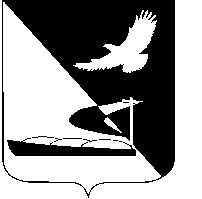 АДМИНИСТРАЦИЯ МУНИЦИПАЛЬНОГО ОБРАЗОВАНИЯ«АХТУБИНСКИЙ РАЙОН»ПОСТАНОВЛЕНИЕ16.03.2017      					                                     № 125Об утверждении порядка согласования планов снижения сбросов загрязняющих веществ, иных веществ микроорганизмов в поверхностные водные объекты, подземные водные объекты и на водосборные площади на территории МО «Ахтубинский район»	В соответствии с частью 4 статьи 26 Федерального закона № 416                от 07.12.2011 «О водоснабжении и водоотведении», администрация                     МО «Ахтубинский район»ПОСТАНОВЛЯЕТ:	1.	Утвердить прилагаемый порядок согласования планов снижения сбросов загрязняющих веществ, иных веществ и микроорганизмов в поверхностные водные объекты, подземные водные объекты и на водосборные площади на территории МО «Ахтубинский район» (прилагается).2. Отделу информатизации и компьютерного обслуживания администрации МО «Ахтубинский район» (Короткий В.В.) обеспечить размещение настоящего постановления в сети Интернет на официальном сайте администрации МО «Ахтубинский район» в разделе «Документы» подразделе «Документы Администрации» подразделе «Официальные документы».3. Отделу контроля и обработки информации администрации                    МО «Ахтубинский район» (Свиридова Л.В.) представить информацию в газету «Ахтубинская правда» о размещении настоящего постановления в сети Интернет на официальном сайте администрации МО «Ахтубинский район» в разделе «Документы» подразделе «Документы Администрации» подразделе «Официальные документы».Глава муниципального образования 				        В.А. Ведищев					Приложение к постановлению администрации МО «Ахтубинский район» от 16.03.2017 № 125Порядок согласования планов снижения сбросов загрязняющих веществ, иных веществ и микроорганизмов в поверхностные водные объекты, подземныеводные объекты и на водосборные площади на территории МО «Ахтубинский район»1. Общие положения1.1. Настоящий Порядок согласования планов снижения сбросов загрязняющих веществ, иных веществ и микроорганизмов в поверхностные водные объекты, подземные водные объекты и на водосборные площади на территории МО «Ахтубинский район» (далее-Порядок) регулирует общественные отношения, возникающие в связи с согласованием плана снижения сбросов загрязняющих веществ, иных веществ и микроорганизмов в поверхностные водные объекты, подземные водные объекты и на водосборные площади на территории МО «Ахтубинский район»1.2. Организации и абоненты (далее - заявители) - организации, осуществляющие водоотведение, при невозможности соблюдения нормативов допустимых сбросов загрязняющих веществ, иных веществ и микроорганизмов1.3. План разрабатывается организациями, осуществляющими водоотведение (далее - организации), а также абонентами в целях поэтапного достижения установленных нормативов по каждому веществу, по которому устанавливается лимит на сбросы.	2. Содержание документации2.1. Заявители утверждают план по согласованию с уполномоченными органом исполнительной власти субъекта РФ, органом местного самоуправления городского поселения, муниципального района и территориальным органом Федеральной службы по надзору в сфере природопользования, по месту расположения водного объекта, куда осуществляется сброс сточных вод:(в ред. Постановления Правительства РФ от 05.01.2015 № 3)а) заявление о согласовании плана;б) план (с учетом поэтапного достижения утвержденных нормативов по каждому веществу, по которому планируется установление лимита на сбросы) по форме, согласно приложению 1 к Порядку;в) отчет о ходе выполнения ранее согласованного плана - в случае, если заявителю уже устанавливались лимиты на сбросы, по форме, согласно приложению 2 к Порядку.2.2.  В заявлении о согласовании плана указываются:а) сведения о заявителе - полное и сокращенное наименование, местонахождение, индивидуальный номер налогоплательщика;б) период реализации плана;в) сведения об утвержденных нормативах, включая наименование уполномоченных органов, утвердивших нормативы, период их действия. 2.3. Требовать от заявителей представления документов, не предусмотренных настоящим Положением, не допускается.3. Срок рассмотрения документов3.1.  Документы, рассматриваются в течение 30 рабочих дней со дня их поступления. В случае если по истечении указанного срока не представлены замечания к плану, такой план считается согласованным. 					4. Предоставление документов4.1. Документы, предусмотренные пунктом 2 настоящего Порядка, могут быть представлены непосредственно или заказным почтовым отправлением с уведомлением о вручении либо в форме электронного документа, подписанного электронной подписью, с использованием информационно-телекоммуникационных сетей.5. Основания для отказа5.1. Основанием для отказа в согласовании плана органом местного самоуправления является несоответствие плана схеме водоснабжения и водоотведения или программе комплексного развития коммунальной инфраструктуры соответствующего муниципального образования.5.3. Основаниями для отказа в согласовании плана территориальным органом Федеральной службы по надзору в сфере природопользования являются:а) представление документов не в полном объеме;б) отсутствие утвержденных в установленном порядке нормативов;в) предоставление недостоверной информации о выполнении ранее согласованного плана - в случае, если заявителю уже устанавливались лимиты на сбросы.5.2. В случае получения мотивированного отказа в согласовании плана, замечания должны быть устранены, а план повторно направлен на согласование. При наличии взаимоисключающих требований со стороны этих органов организация вправе инициировать проведение согласительного совещания с уполномоченными представителями соответствующих органов для урегулирования имеющихся разногласий.В случае если по итогам согласительного совещания разногласия по плану сохраняются и план не может быть согласован, организация вправе обжаловать отказ в согласовании плана в судебном порядке.6. Предоставление заявителю согласованного плана6.1. Согласованный план (мотивированный отказ в согласовании плана) передается заявителю непосредственно или направляется заказным почтовым отправлением с уведомлением о вручении либо в электронном виде с использованием информационно-телекоммуникационных сетей (по согласованию с заявителем) в срок, предусмотренный пунктом 3 настоящего Порядка.		Верно: